27/11/2023https://bionexo.bionexo.com/jsp/comprar/c_rpdc_2_impressao.jsp?id=322752948RESULTADO – TOMADA DE PREÇON° 20231311TP26ERGO Instituto de Gestão e Humanização – IGH, entidade de direito privado e sem finslucrativos, classificado como Organização Social, vem tornar público o resultado daTomada de Preços, com a finalidade de adquirir bens, insumos e serviços para oERG GO - Instituto de Gestão e Humanização, com endereço à Av. Perimetral, Qd.Cidade para recebimento:ID :GOIÂNIA32275294837 lt. 64 Nº 1650 – St. Coimbra, Goiânia – GO, CEP: 74.530-026.FaturamentoMínimoValidade daPropostaCondições dePagamentoFornecedorPrazo de EntregaFreteSão José Comércio de Embalagens Eireli-MEAV DONA LOURDES ESTIVALETETEIXEIRA 5405 , GOIÂNIA - GO3 dias apósconfirmaçãoR$ 0,0030/11/2023 28 ddl CIFTIAGO OLIVEIRA - (62) 3942-5161OBSERVAÇÕES:PreçoProg.Unitario Valor Total doDescrição do ProdutoCódigoFabricanteEmbalagemQuantidadeExcluirEntrega do Ítem -Ítem - R$R$COPO DESCARTAVELTRANSPARENTE 200MLPCT C/100 -> ATOXICO,EM POLIESTIRENOATOXICO. CADAPACOTE EM 100 COPOSDEVERA TER PESOCOPODESCARTAVEL PCT C/28 200 ML 100X1 - 100 50R$R$33,6500 182,5000COPOLEX -COPOFLEXUNDMINIMO 160G. PACOTER$Total182,5000R$Total Geral: R$182,5000LUCAS AUGUSTOVITORINOAssinado de forma digital porLUCAS AUGUSTO VITORINODados: 2023.11.27 11:57:00-03'00'https://bionexo.bionexo.com/jsp/comprar/c_rpdc_2_impressao.jsp?id=3227529481/1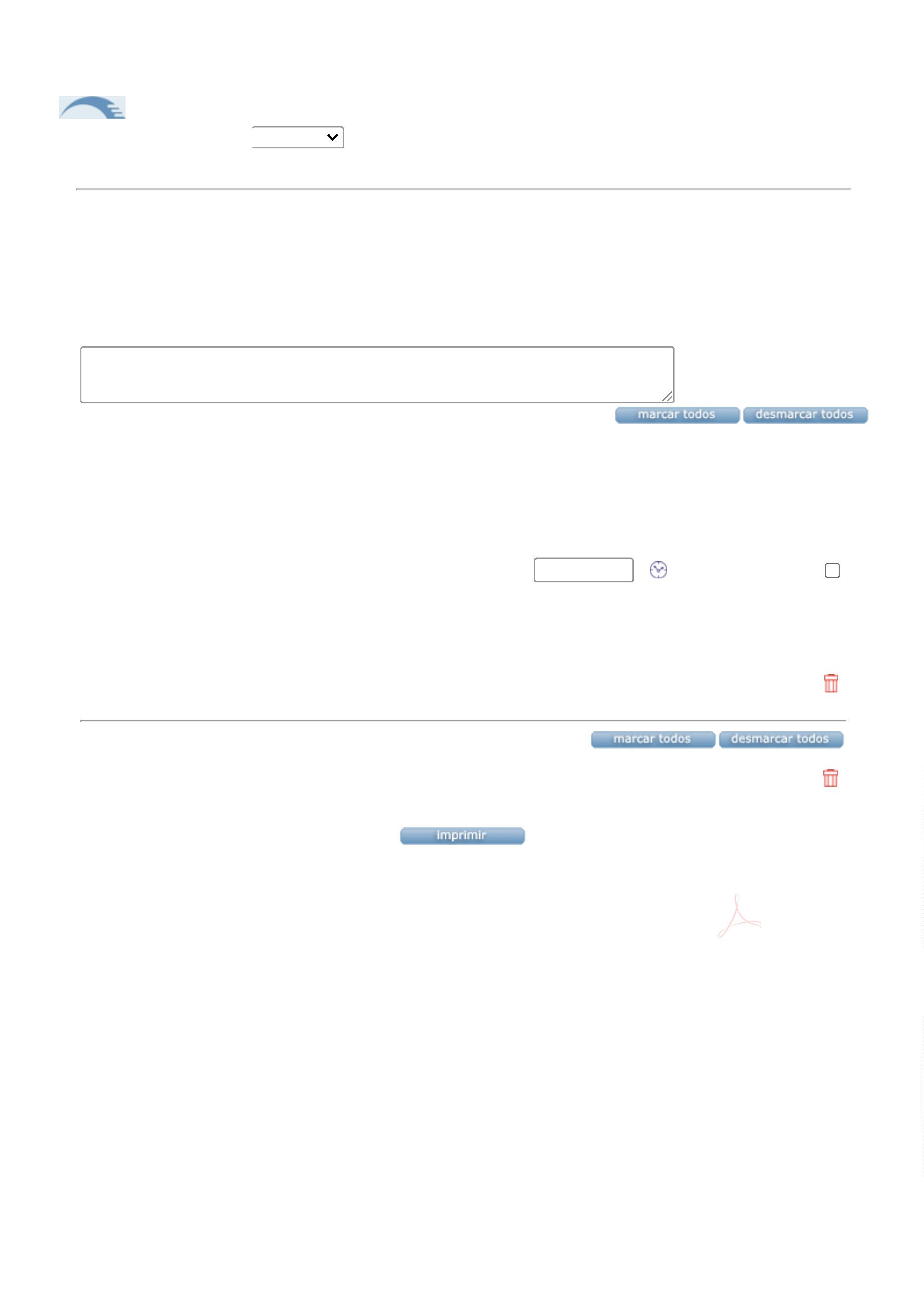 